HORTICULTURAL UNIVERSITYHORTICULTURAL RESEARCH STATION - MAHANANDI			 				       Phone: 73826 33690, 94906 95704  E-mail: hrs-mndi@drysrhu.edu.in-----------------------------------------------------------------------------------------------------------------------------------From    	    ToPrincipal Scientist & Head,					The Registrar, Horticultural Research Station,                                           	Dr.Y.S.R. Horticultural University,M.C. Farm, Mahanandi-518 502,			            Administrative Office,Kurnool (Dist.) A.P.			                             	VR Gudem-534101, W.G.(Dist.), A.P.Through Director of research, Dr.YSRHURoc. No. HRS, MND/Labour work contract/2022-23, date: 20-08-2022Sub: HRS, MND–Labour work contract – Calling of open tenders - Tender document - Upload on university website - Requested - Regarding.Ref:   Univ. Memo.No. 559/Res-III/Labour works/2022 of the Director of Research,             Dr.YSRHU,  dated :20.08.2022.***	I submit to inform that with respect to the reference cited above, budget is available under Non plan , CSS-MIDH , paid up trails and 50 per cent profit of Revolving fund of Horticultural Research Station, Mahanandi to engage labour on work contract basis.In this connection I submit to request that the tender document may kindly be uploaded on the Uuniversity web site for wider publicity on 22-08-2022.This is for your kind perusal and necessary action.Yours faithfully,Encl:Tender document						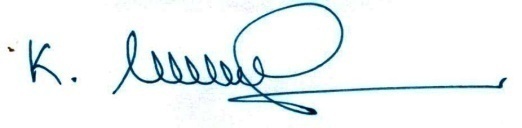   Principal Scientist & Head                                                                                                 Horticultural Research Station                                                                                                                 Mahanandi Copy submitted to the Director of Research, Dr. YSRHU, Venkataramannagudem for favour of   kind information.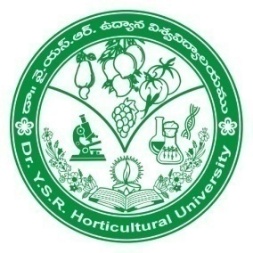 Dr. Y. S. R. HORTICULTURAL UNIVERSITYVENKATARAMANNAGUDEM – 534 101 TENDER DOCUMENT FOR SUPPLY OF LABOUR / CONTRACT WORKERS ON WORK CONTRACTBASIS TO TAKE UP HORTICULTURE FIELD OPERATIONS,MAINTENANCE OF LABORATORIES, OFFICE & OTHER RELATED WORKSAT HORTICULTURAL RESEARCH STATION,MAHANANDI NON PLAN HORTICULTURAL RESEARCH STATION-MAHANANDI ANDHRA PRADESH-518 502Dr.Y.S.R. HORTICULTURAL UNIVERSITYHORITCULTUAL  RESEARCH STATION: MAHANANDI Tender notification for supplying Labour on work contract basis to take up different Horticulture field operations, maintenance of laboratories, office, watch and ward & other related works, available as per list enclosed in the Annexure to the HRS, Mahanandi for a period of 180 days w. e. f. 01-09-2022.Sealed tenders are invited from reputed contractors having license from labour department and registered with GST department and having EPF and ESI No., and experience in similar work for providing Labour on work contract basis by paying the wages to each worker as per Minimum wages Act as per the orders issued by the Govt. or University from time to time to the Horticulture Operations of HRS, Mahanandi Kurnool District, A.P. Tender forms with terms and conditions can be downloaded from the office website of Dr.YSR Horticultural University. The sealed tenders with a processing fee of Rs. 1,000/- (one thousand only) in the form of Demand Draft in favour of Principal Scientist (Plant Path) & Head, HRS, Mahanandi along with security deposit for Rs. 50,000/- (Fifty thousand only) in the form of Demand draft / Bankers cheque duly superscribing" Tender for supply of contract labour to take up Horticulture field Operations, maintenance of laboratories, office& other related works on work contract basis" on the cover should reach the undersigned on or before 02-09-2022 at 04-00 PM. Sealed tenders will be opened on 03-09-2022 at 11.00 AM in the presence of the tenderers.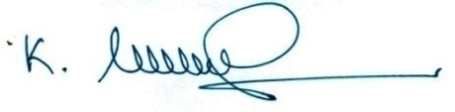   Principal Scientist (Plant Path.) & Head                                                                                                      Horticultural Research Station								        Mahanandi Dr.Y.S.R. HORTICULTURAL UNIVERSITYHORTICULTURAL RESEARCH STATION:MAHANANDITender documents for providing labour on work contract basis, price schedule(Should be filled in on the printed letter head of the tendered with date, signature and seal and submit along with the tender)LIST OF HORTICULTURAL OPERATIONSIncome Tax @ 2% will be deducted on gross till amount from the each wages bill EPF and ESI deductions should be mentioned clearly.I/We agree to execute the contract in accordance with the provisions of the tender document Signature 	:Name 		:Designation 	:Place	:							Address  	:Date	:D.D.No., date and amount and The name of the bank toward security depositSignature 	:Name 		:Designation 	:Place	:							Address  	:Date	:TENDER DOCUMENTS TO TAKE UP DIFFERENT HORTICULTURE FIELD OPERATIONS, MAINTENANCE OF LABORATORIES, OFFICE, WATCH AND WARD & OTHER RELATED WORKS.(The tenderer is required to submit the following undertaking on his/her letter head with date, signature, seal and submit along with the tender form)UNDERTAKINGI/We undertake to pay the labor wages, EPF, and ESI Charges within the stipulated time (10 days after bill raised) where the bill is generated by the office hereunder refereed as HRS, Mahanandi for the entire period of contract It is to certify that the final rates mentioned in the price schedule including commission charges, supervision and other stationary expenditure like license fee, administration charges.I/We further undertake that I/We follow all the statutory rules like minimum wages Act, EPF Act, ESI Act etc, applicable to contract labour and we will be responsible for any labour problems arising out of Rules as specified by the appropriate Govt. authority from time to time.I/We are ready to execute the contract with effect from the date stipulated by the Principal Scientist (Plant Path.) &HRS, Mahanandi and sign the contract agreement on Non-Judicial stamp paper of specified value.I/We undertake to furnish the Security Deposit of Sum Equivalent to 10% of probable contractual amount for 180 days which is to be retained by the Principal Scientist (Plant Path.) &HRS, Mahanandi  for the entire period of contract which shall be refunded only after the satisfactory expiry of the services provided by us within three months. The security Deposit will not carry any interest.I/We will abide by all the terms and conditions laid down by the Principal Scientist (Plant Path.) & Head, HRS, Mahanandi .Signature 		:Name 			:Designation 		:Address  		:Place	:Date	:Dr.Y.S.R. HORTICULTURAL UNIVERSITY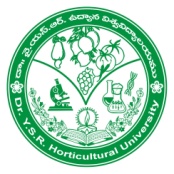 HORTICULTURAL RESEARCH STATION: MAHANANDI TENDER FOR PROVIDING CONTRACT LABOUR TO TAKE UP DIFFERENT HORTICULTURE FIELD OPERATIONS, MAINTENANCE OF LABORATORIES, OFFICE, WATCH AND WARD & OTHER RELATED WORKS FOR EXECUTING THE WORKS ON WORK DONE ON WORK CONTRACT BASIS FOR THE.TERMS AND CONDITIONS OF AGREEMENT BETWEEN CONTRACTOR AND HORTICULTURAL RESEARCH STATION, MAHANANDI An agreement made at _______________ on this __________ day of 2022 between Horticultural Research Station, Mahanandi represented by The Principal Scientist (Plant Path.) and Head, HRS, Mahanandi (herein after called University) which expression shall unless excluded by or repugnant to the subject or context include Research Station(s) / Scheme(s) or any other Establishment of Office under its control its successors or assignees of one part and _____________ represented by Sri _________________ S/o, _______________ aged ______ Years (hereinafter called Contractor) which expression, unless expression, unless excluded by or repugnant to the subject or context includes his heirs, executor, Administrators and legal representative of other part.And whereas the Contractor is carrying on the business of _________________________________Man power supply to the Horticultural operations, maintenance of roads and buildings, guesthouse,laboratory and officeon work done on work contract and whereas the University is desirous of entrusting them to the Contractor.Whereas the University is engaged in Research and other related activities is desirous of engaging contractor to _______________ and such other incidental works as may be entrusted from time to time.And whereas the Contractor has agreed to undertake ______________________________________ upon the following terms and conditions.1. Period of ContractThis agreement shall be in force for a period of 03-09-2022 TO 01-03-2023 Either party thereto shall be entitled to terminate this agreement by giving to the other, notice of 30 days in writing, on the expiry of the said period, this agreement shall come to an end. However, the Principal Scientist (Plant Path.) & Head, HRS, Mahanandi may, at its sole discretion, relieve the contractor from any or all of his obligations under this agreement at any time during the period of notice, even at short notice.Notwithstanding anything contained in this agreement the University shall be entitled to terminate this agreement without compensation upon the happening of all or any of the following events provided Principal Scientist (Plant Path) & Head, HRS, Mahanandi has given Seven days’ notice to rectify the breach and the Contractor has failed to do so.If, in the opinion of the Principal Scientist (Plant Path) & Head, HRS, Mahanandi which shall be final and binding, the contractor has failed and/or neglected to carry out any of his obligations under this agreement, If contractor commits a breach of any of the terms and conditions here in contained.Upon the contractor committing any act of insolvency making an application to be adjudicated insolvent or being adjudicated insolvent or an application 'being made to have the contractor adjudicated insolvent or upon a distress, execution or other process being levied or an incumbent taking possession of or a receiver being appointed of, any part of the	or property of the Contractor or upon the Principal Scientist (Plant Path) & Head, HRS, Mahanandi being required not to hire the contractor's services etc., in the manner provided for in this agreement pursuant to any statute or order or rule regulation enacted in that behalf of or pursuant to any award, judgment, or decision of court of competent discretion, agree not to terminate this agreement in the case of an award, judgment or decision of a court if the Contractor lawfully challenges this said award, judgment or decision of the court and simultaneously agrees to indemnify the Principal Scientist (Plant Path.) & Head, HRS, Mahanandi and hold the Principal Scientist (PlantPath.) & Head, HRS, Mahanandi free and harmless from and against any and all claims, demands charges and expenses, if any including but without prejudice to the generality of the foregoing, legal costs between attorney and client or on account whatsoever arising out of and as a result of any such.If, the Contractor seals his office or transfers his right to other person or does any act whereby he ceases to be a Contractor.If the employees, workmen of the Contractor are required to be treated as employees of HRS,Mahanandi/University pursuant to any statute, rule or regulations enacted in that behalf by the Government State/Central or pursuant to any agreement, order, award, settlement, decree, or otherwise the contractor shall indemnify' and keep indemnified the HRS, Mahanandi/University for any expenses or losses that may be sustained by the Principal Scientist (Plant Path.) & Head, HRS, Mahanandi/ the University as a of any such eventuality taking place.Further, it is expressly made clear that it is not obligatory on the part of Principal Scientist (Plant Path.) & Head, HRS, Mahanandi /University to give constant or continuous work to the contractor.2. EXECUTION OF WORKS BY THE CONTRACTORThe contractor agrees in particular to execute, fulfill and discharge the works listed in the tender Schedule as per the specifications as laid down by the Principal Scientist (Plant Path.)& Head, HRS, Mahanandi in the manner herein after appearing to the entire satisfaction of the  Principal Scientist (Plant Path.) & Head, HRS, Mahanandi  and any of the works that may be entrusted during the tenure of the agreement,3. CHARGESIn consideration of the services as above, rendered by the contractor, the Principal Scientist (Plant Path.) & Head, HRS, Mahanandi l hereby agree to pay the Contractor as per approved rates inclusive of Commission Charges.It is abundantly made clear and agreed between the parties that no upward revision in charges or in other ratings as stipulated in this agreement, shall be agreed during the period of this agreement.4. IMPOSSIBILITY OF PERFORMANCEIn the event of strike of all or any sections on the premises of the HRS, Mahanandi by the workmen or of a lockout or a closure whether parties or otherwise on the premises located at M.C Farm, Mahanandi Mandal, Kurnool district or on happening of any event over which the Principal Scientist (Plant Path.) & Head, HRS, Mahanandi /shall not be liable to pay to the contractor any charges or any or all other charges if any, during such period, b. In the event, any of the services or persons as mentioned in the contract, not being rendered / provided or made available by the contractor, at any time for any reason whatsoever, the Principal Scientist (Plant Path.) & Head, HRS, Mahanandi shall be at liberty to have such services rendered by any other sources and the cost of damages of getting such services from such other sources debited to the account of the Contractor. 5. SECURITY DEPOSIT AND SURETIESThe Contractor, shall deposit a sum equivalent of 10% probable annual contractual amount estimated by the Principal Scientist (Plant Path.) & Head, HRS, Mahanandi subjected to a minimum of Rs.50, 000/- (Fifty thousand only) as Security deposit which will be retained by the Principal Scientist (Plant Path.) & Head, HRS, Mahanandi. The security deposit shall be retained with Principal Scientist (Plant Path.) & Head, HRS,  Mahanandi as long as the contract is in force and carries no interest and shall be returned after satisfactory expiry of contract period within three months without any interest.6. SUPPLY OF MATERIALS AND EQUIPMENT TO THE CONTRACTOR:During the Currency of this agreement, the University shall provide to the Contractor, all the materials implements/Machinery Equipment such as required as enable him to discharge the entrusted services to the satisfaction of the Principal Scientist (Plant Path.) & Head, HRS, Mahanandi Any of the material implements/machines/equipments given by the Principal Scientist (Plant Path.) & Head, HRS, Mahanandi  to the contractor for use that may be required to carry out operations entrusted to the contractor shall be used by the contractor diligently only for the purposes for which they are intended for, The Contractor shall take utmost care to keep all the materials implements/machinery equipment’s supplied to him from time to time indicating receipts, consumption and justification for fresh indents, The Principal Scientist (Plant Path.) & Head, HRS, Mahanandi shall be entitled to deduct/recover the cost of the above-mentioned items from the Contractor for any damage/breakage/theft or any other loss of these items during the term of this agreement.The      Contractor      shall      not      give      on      lease      or      hire      out      the material/implements/machinery/equipments supplied to him or use for any other purpose than mat of the Principal Scientist (Plant Path) & Head, HRS, Mahanandi 7. CONDT1ONS / RESTRICTIONS FOR ENGAGING WORKERS;The Contractor shall not employ any person below the age of 18 years and more than 60 years and shall not engage female workers between 7.00 PM to 06. 00 AM.The Contractor shall ensure that the workers engaged by him are physically fit, free from communicable diseases or* otherwise illness infirmity of any kind criminal activity/offences/cases prior to and during their engagement and also do not suffer from any legal disqualification by reason of any law order or statute in force or from any other cause whatsoever. The workers so engaged must be of good conduct, character antecedents.The Contractor shall ensure to issue photo identify cards with permanent address to all workers and supervisory staff engaged by him/her and furnish a list of such people to the Principal Scientist (Plant Path.) & Head, HRS, Mahanandi . Workers/ supervisors with photo identify card alone shall be permitted to enter into the premises to carry/Supervise the work. The Contractor shall depute trained at competent staff for supervision.The Contractor shall maintain requisite records and comply with all laws, rules, regulations and orders applicable to the Contractor's obligations with respect of payment of wages an service conditions of the persons engaged under this agreement and the Contractor shall further keep the principal Scientist (Plant Path.) & Head, HRS, Mahanandi indemnified from any claim demandor action as my be brought against the Principal Scientist (Plant Path.) & Head, HRS, Mahanandi u due to non-compliance of laws by the Contractor of his obligations under this clause.The Contractor's staff/workers shall be under the director control/ supervision of the Contractor and He/She shall be free to transfer/Registrar-transfer his/her staff/ workers in accordance with the contractor's needs without affecting the services to be provided by the Contractor under this agreement.The Contractor shall maintain requisite record and comply with all acts, laws.The Contractor shall, as the employer, have the exclusive right to engage and terminate the service all or any of the staff /workers engaged by him/her to fulfill his/her obligations under this agreement and to substitute any persons. However, the Principal Scientist (Plant Path.) & Head, HRS, Mahanandi shall be at liberty at its sole discretion to direct the Contractor to remove/withdraw forth with from the University premises any person(s) engaged by the Contractor to carry out his obligations under this agreement, if the Principal Scientist (Plant Path.) & Head, HRS, Mahanandi is not satisfied with the service/conduct/behavior of such person (s) and the Contractor shall remove/ withdraw such staff/workers forthwith at the direction of the Principal Scientist (Plant Path.) & Head, HRS, Mahanandi and provide adequate replacement (s).The Principal Scientist (Plant Path) & Head, HRS, Mahanandi, shall have privity of contract with the Contractor only and shall give instruction to him and shall have nothing to do or concerned with the conditions of engagement of the workers/staff engaged by the Contractor,The workers/ staff of the Contractor shall be medically examined by a competent Doctor as required by The Principal Scientist (Plant Path) & Head, HRS, Mahanandi before entrusting any responsibilities under this agreement as per the standards of fitness prescribed by the The Principal Scientist (Plant Path) & Head, HRS, Mahanandi. In the event of any of the staff/workers engaged by the Contractor being declared medically unfit the Contractor shall ensure that he/she is removed forth with from the complement of the staff/ workers engaged by the Contractor by making suitable replacement for fulfillment of this agreement by making suitable replacement (s).The staff / workers of the Contractor shall be liable to be searched by the The Principal Scientist (Plant Path) & Head, HRS, Mahanand authorized for this purpose and shall strictly observe the rules and regulations discipline/ code of conduct of the University and other general rules applicable.The Contractor shall provide uniforms and safety equipment to his workers and see that the workers wear the uniform and use the safety equipment without fail. For any consequences arising out the failure on the Contractor/ workers to comply, the Contractor alone is responsible.The Contractor shall ensure that all the staff/workers employed by him are not influence by any type of intoxicants while on duty.8. CONTRACTOR'S OBLIGATIONS;The Contractor shall execute and efficiently handle works entrusted to him. The contractor shall be responsible for any or all such acts or omissions commissions of his workmen,The Contractor shall carry out his obligations under this agreement diligently and to the satisfaction of the The Principal Scientist (Plant Path) & Head, HRS, Mahanandi. The contractor shall comply with the said directions and instructions.The Principal Scientist (Plant Path) & Head, HRS, Mahanandi will not be responsible for payment of any damages or compensation or any other liability in the event of injury / accident or death of the staff / workers engaged by the Contractor which may arise out of and in the course of discharge of their duties whether on the premises of HRS, Mahanandi / outside HRS, Mahanandi premises or during a journey. In case, if the Principal Scientist (Plant Path.) & Head, HRS, Mahanandi for any reason is made liable for payment of any damages / compensation / any other liability in respect of such staff / workers the contractor shall pay to the Principal Scientist (Plant Path.) & Head, HRS, Mahanandi such damages compensation for any other liability upon demand by the Principal Scientist (Plant Path.) & Head, HRS, Mahanandi A contractor expressly undertakes to hold the Principal Scientist (Plant Path.) & Head, HRS, Mahanandi free and harmless and indemnify the HRS, Mahanandi and keep the HRS, Mahanand indemnified against all claims, damages, losses, actions, demands, costs, charges and expenses of any kind arising out of any acts of commission, or commission or negligence, dereliction, dishonesty or misconduct of the staff/workers engaged by the Contractor to fulfill his obligations under this agreement and which may from time to time arise out of the operations and obligations undertaken by the Contractor. Without prejudice to the rights of the HRS, Mahanandi will entitled to deduct such amounts as a consequence of act such claims, demand, costs, charge and expenses from services charges, or any other dues payable to the Contractor.The contractor shall be liable to the HRS, Mahanandi the cost of any items of property belonging to the HRS, Mahanandi broken/ damages / stolen by his staff workmen or others.He should not employ any person below the age of 18 years and more than 60 years and shall not engage female workers between 7.00 PM to 06. 00 AM.Tie contractor shall ensure that none of his staff/workers remain in the premises of the HRS, Mahanandi after their- official working hours, unless and otherwise specifically permitted in each case by the HRS, in writing.h. The contractor should intimate the office hereunder HRS, Mahanandi any changes in the  employer contribution of EPF, ESI along with the supporting documents.9. PAYMENT TO STAFF/WORKERSThe contractor shall be liable and be responsible to pay the staff/workers wages, EPF, and ESI Charges within the stipulated time (10 days after bill raised) where the bill is generated by the office hereunder refereed as HRS, Mahanandi for the entire period of contract.  The contractor shall pay wages engaged by him in accordance with the law(s) statute(s) in force and ail benefits under various labour legislation and the workmen will not have any claim what so ever against the Principal Scientist (Plant Path.) & Head, HRS, Mahanandi 10. COMPLIANCEWITH LAWSIt is hereby expressly stated and agreed by and between the parties that the Contractor shall comply with all acts, laws, orders, ordinance(s) notifications, rules and regulations or statute (s) or any amendments therein whether central/state or otherwise including safety regulations employees State Insurance Act, payment of Bonus Act, Minimum wages Act, Employees provident Fund Act or any other which is / or applicable to or in any way connected with the execution or performance under the agreement, failing which the HRS, Mahanandi shall have no option but to terminate this agreement.11. INSPECTION OF RECORDSThe Contractor shall at all times and as and when required permit the duly authorized representative (s) of the HRS, Mahanandi to examine and inspect or cause to be examined and inspect all books, records. Registers inventory and equipment for the purpose of determining whether or not the Contractor is complying with the terms, conditions and stipulations herein contained or as may be imposed upon him by provisions of law (s) for the time being in force. The Contractor shall produce every month to the Principal Scientist (Plant Path.) & Head, HRS, Mahanandi or its authorized representative (s) proof of compliance with the various acts, laws, statutes, rules, regulations, etc., in force and applicable to him and his staff/workers. 12. PERMITS/LICENSESThe Contractor shall at his own cost apply for and secure all permit and license (s) which may be required to be obtained for the eservices to be rendered are obligatory under this agreement and shall maintain records registers, books, ledgers and other documents as required under the laws/rules, particularlyContractor Labour (R& A) Act, Minimum wages Act, I.D. Act, Central excise act, IT act GST etc., and comp-y with the regulations of any other Acts law, or  municipal, or local or otherwise for the time being in force and which applies for the services rendered there under, statutes that are applicable to him for his staff/workers. He shall submit his license number under contract labour (R&A) Act, registration proof with central excise department for GST etc., and his code numbers for ESI, EPF to the Principal Scientist (Plant Path.) & Head, HRS, Mahanandi 13. INDEPENDENT CONTRACTORIt is hereby expressly made clear and declared by and between the parties that the contractor shall for the purposes of this agreement be an independent contractor and that all persons employed or engaged by the contractor shall be employed and are engaged at his own cost and in respect of those persons/workers, the performance and execution of the obligations undertaken by the Contractor and that the said persons shall be the employees/workers of the contractor and not that of the  HRS, Mahanandi and nothing therein will give any right to the contractor of his staff/workers nor can they claim any benefits from the HRS, Mahanandi which any permanent/temporary employee of the HRS, is entitled to do,14. TERMS OF PAYMENTThe Contractor shall submit his bill every month to the office Principal Scientist (Plant Path.) & Head, HRS, Mahanandi in respect of the works completed during that period and the office shall make payment within 10 days from the date of submission of bill and DDO shall retain a sum equivalent to 2% plus surcharge and education cess or as per rates applicable from time to time of each bill value for meeting statutory obligation of the Contractor towards Income Tax which is the liability of the contractor and same will be remitted to IT authorities by DDO as per section 194 C of IT Act.The wage bill for the first time may be admitted as per rates suggested including EPF, ESI (wherever applicable), commission charges etc., in full. However for subsequent monthly payments DDO shall enemy production of proof for remittance of EPF, ESI (as the case may be ) and GST with detailed statement in case of EPF and ESI containing name particulars of workers.The contractor shall not be entitled to be paid any additional amount, whatsoever HRS, Mahanandi beyond what has been stipulated/contract in this agreement in respect of any charges or expenses for the services rendered and farther the Contractor shall not be paid any amount by way of reimbursement in any manner whatsoever.15. The parties hereto acknowledge that this agreement superseded all prior Communications between the parties including all oral or written proposals.16. TERMINATION OF AGREEMENTThis agreement will be in force for a period of 180 days from 03-09-22 to 01-03-2023 unless renewed further on mutual agreement. On expiry of the said agreement, the Contractor shall vacate the premises of the HRS, Mahanandi peacefully. The Contractor shall also hand over the possession of all implements/materials/machinery/equipments and all other items which were provided to him by the HRS, Mahanandi. The contractor shall also remove all his belonging, staff/workers and any other items from the HRS, Mahanandi premises forthwith.In case of breach of the terms or persistent absence or neglect or misbehavior misconduct etc., it shall be lawful for the HRS, Mahanandi to forfeit the caution deposit of the contractor without prejudice to other remedies available to the HRS, Mahanandi including termination of contract without any notice.17. SETTLEMENT OF DISPUTESIn case of any dispute (s) or difference(s) of opinions that arise between or differences arising between the parties during the pendency of the agreement or after its termination or earlier, determination as to its meaning or to any other matter arising directly or indirectly under the Contract, the same shall be referred to the HRS, Mahanandi or his authorized representative and his decision shall be final and binding on the parties.18. SECURITY MEASURESThe contractor shall comply with all the security measures which may from time to time be adopted by the HRS, Mahanandi in respect of Contractor's employees/workers and agents etc.19. LEGAL AND PRIOR RIGHTSAll remedies and rights of the parties here to or either of them hereunder shall in addition to all other legal rights and remedies belonging to such parties and the same shall be deemed to be cumulative and not alternative to such legal rights and remedies belonging to such parties and the same shall be deemed to be cumulative and not alternative to such legal right aforesaid and the determination of this agreement for whatever, shall be without prejudice to any and all rights and claims of either party herein which shall or may have accrued prior thereto.20. ASSIGNMENTThis agreements rights and liabilities hereunder of the parties here to shall bind and issue to the benefit of their successor or assignees- and hairs executors and the administers of the Contractor but neither this agreement nor the rights, licenses or authorities of the Contractor herein granted shall be assignable or transferable, either in whole or in part, without the prior consent in writing of the Principal Scientist (Plant Path) & Head, HRS, Mahanandi / University in that behalf and upon any permitted assignment or transfer thereof by the Contractor, the assignee (s) or transferee (s) shall be substituted in the place instead of the Contractor as and from the date of such assignment or transfer, but only to the extent therein specified.21. CONSENTS AND NOTICESAll approvals, consents and notices required to be given or served hereunder by either party here to the other shall be deemed to have been duly given or served in the case of HRS, Mahanandi  if the same shall have been delivered to left for or sent by e-mail, speed post, air mail, registered post to the office of the Principal Scientist (Plant Path.) & Head, HRS, Mahanandi/ Contractor at his last known address provided always that either party hereto shall gave right to inform the other of any other address at which such approvals, consents and notices shall be received by it or Mm and the same shall be deemed to have been duly given or served if the same shall have been duly given or served if the same shall have been delivered such part at such other address.ANNEXUREIncome Tax @ 2% will be deducted on gross till amount from the each wages bill EPF and ESI deductions should be mentioned clearly.I/We agree to execute the contract in accordance with the provisions of the tender document Signature 	:Name 		:Designation 	:Place	:							Address  	:Date	:D.D.No., date and amount and The name of the bank toward security depositSignature 	:Name 		:Designation 	:Place	:							Address  	:Date	:Date of Uploading  in University web site   		: 22-08-2022. Down loading the tender document            		:22-08-2022.Closing date for receipt of tender                		 :02-09-2022 (4.00 PM)Opening of the tenders                                 		 03-09-2022 (11.00 AM)Address for correspondence (to send the tender documents) :Office of the  Principal Scientist (Plant Path.) & Head,Horticultural Research Station,Mahanandi  518502Kurnool (Dist.), A.P.Cont no. 73826 33690,  9490695704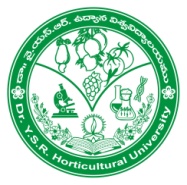 Mobile:7382633690            :9490695704Email: hrs-mndi @drysrhu.edu.inMobile: 7382633690            : 9490695704Email: hrs-mndi @drysrhu.edu.inS.No.Particulars (Name of the work)Quantity/UnitRate (Rs.)1Preparation of raised seed beds for planting of Chilli, Onion, Rangapurlime, Acid lime, Tomato, Turmeric, Onion, Chiili, Tomato and Brinjal etc.,1 sq m2Acid lime, Rangapur lime, Custard apple, Guava and Vegetable seeds sowing and mulching in seed beds 10 sq m3Lifting, pruning and planting of Acid lime from primary nursery to poly bags 100 No’s4Shifting and arranging of  poly bag planted plants (Acid lime plants, budding of sweet orange,air layers of pomegranate and guava and grafted plants of mango)100 No’s5Watering of nursery beds of Acid lime, Rangapurlime, Onion, Chilli, Tomato, Guava, Sweet orange and Pomegranate air layers1 sq m6Application of FYM1 Tractor load7Application of fertilizers to vegetables (Tomato, Onion, Chilli, Turmeric and Bhendi etc.,)100 sq m8Spraying of insecticides, fungicides, herbicides and micro nutrients to nursery bed/poly bag planted plants (Acid lime plants, budding of sweet orange,air layers of pomegranate and guava and grafted plants of mango)50 sq m9Weeding in Onion, Tomato, Chilli, Acid lime, Rangapurlime seedling nursery beds 1 sq m10Lifting of Rangapur lime seedlings from primary nursery, assorting and transplanting in secondary nursery100 No’s11Preparation of irrigation channel and sunken beds for secondary nursery of Rangapurlime1000 sq m12Collection of scion stick from bud wood plant of Sweet orange and MangoPer Stick13Capping of Sweet orange budlings with budding cover100 No’s14Lifting, potting in poly bags and shifting of Sweet orange budlings 100 No’s15Digging of pit (31X31X31 size) Per Pit16Digging of pit (21X21X21 size)Per Pit17Irrigation to tree basins (Mango and Sweet orange)Per Tree18Preparation of potting mixture by mixing soil with FYM & SSP along with filling in poly bags (61 X 81)100 No’s19Preparation of potting mixture by mixing soil with FYM & SSP along with filling in poly bags                  (91 X 111)100 No’s20Cleaning, disposing of weeds in basins and inter rows of Mango, Sweet orange bulk treesPer Tree21Basin cleaning, gathering and disposing of weeds in scion blocks of Mango, Sweet orange, Guava, Pomegranate, mother blocks of Acid lime and Rangapur lime Per Tree22Making trench around trees, fertilizer application and closing the trench in Mango and Sweet orange bulk treesPer Tree23Making trench around trees, fertilizer application and closing the trench in scion blocks of Mango, Sweet orange, Pomegranate, Guava, mother blocks of Acid lime and Rangapur limePer Tree24Formation of raised bedsPer Acre25Spraying of insecticides, fungicides, herbicides and micro nutrients to Sweet orange and Mango bulk  treesPer Tree26Spraying of insecticides, fungicides, herbicides and micro nutrients to scion blocks of Mango, Sweet orange, Pomegranate, Guava, mother blocks of Acid lime and Rangapur limePer Tree27Spraying of insecticides, fungicides, micronutrients, herbicides to Onion, Chilli, Tomato, Bhendi, Ajowan, Coriander and Turmeric  in bulk crops  Per Acre28Spraying of insecticides, fungicides, micronutrients, herbicides to Onion, Garlic, Chilli, Tomato, Bhendi, Ajowan, Coriander, Cucumber and Turmeric in experimental plots 1000 sq m29Fertilizer application (spot application/furrow) to Onion, Chilli, Brinjal, Tomato, Bhendi, Ajowan, Coriander and Turmeric  in bulk crops and experimental plots 1 Acre30Measuring of plant growth parameters in fruit plantsPer Plant31Drip checking, replacing of damaged irrigation pipes and drip laterals  Per Acre32General cleaning of farm roads, bunds, irrigation channels, internal roads, scything and thorny bush removal   1 sq m33Pruning, gathering and transport of pruned material of Mango and Sweet orange bulk treesPer Plant34Pruning, gathering and transport of pruned material of scion blocks of Mango, Sweet orange, Pomegranate, Guava, Avenue trees, mother blocks of Acid lime and Rangapur lime Per Plant35Rolling & unrolling of drip laterals before and after tillering with tractor Per Acre36Digging of trench, fixing of the pipe line and filling trench  2 feet(Running feet)37Harvesting of Rangapurlime, Acid lime fruits and seed extraction chargesPer kg38Weeding in polythene covers and surrounding bunds100 No’s39Preparation and application of Bordeaux paste to the cut ends of the pruned branches, stems and main trunks in Sweet orange and Mango bulk treesPer Tree40Preparation and application of Bordeaux paste to the cut ends of the pruned branches, stems and main trunks in scion blocks of Mango, Sweet orange, Pomegranate, Guava, mother blocks of Acid lime and Rangapur limePer Tree41Drenching of fungicides and insecticides in tree basins of Sweet orange and Mango basins of bulk treesPer Plant42Drenching of fungicides and insecticides in tree basin scion blocks of Mango, Sweet orange, Pomegranate, Guava, mother blocks of Acid lime and Rangapur limePer Plant43Pulling of submersible motor  from borewell and re-fixingPer Motor44Loading and unloading charges of FYMPer Tractor load45Sowing of green manure crops (Daincha and Sunhemp)Per Acre46Bird/Monkey scaring per block per day Per block47Filling of pits, planting of fruit plants and providing staking (Mango, Sweet orange, Acid lime, Rangapur lime, Pomegranate and Guava)Per Plant48Sowing of Turmeric in bulkPer Acre49Sowing of Turmeric experimental purpose1000 sq m50Preparation of trench for arranging potted Acid lime seedlings / Sweet orange budlings / Air layers of Pomegranate and GuavaPer sq m51Tillering, ploughing, inter cultivation and harrowing with tractor (Driver Charges)Per Day Per Driver52Water filling in tractor mounted  tank (5000 lit), transportation and providing irrigation to tree basins in experimental and bulk plotsPer Tank of 5000 lit capacity53Pruning of water shoots, shoot growth, root stock and training of young plants in scion blocks of Mango, Sweet orange, Pomegranate, Guava, mother blocks of Acid lime and Rangapur limePer Plant54Removal of parasitic plants growing on fruits crops and application of Bordeaux pastePer Tree55Mulching plant basins with dry leaves, paddy/groundnut /horse gram husk etc.Per Plant56Sowing of Coriander, Ajowan, Garlic, Cluster bean and Peas in bulk cropsPer Acre57Sowing of Coriander, Ajowan, Garlic, Cucumber, Cluster bean and Peas for experimental purpose1000 sq m58Lifting, seedling treatment and transplanting of Onion, Chilli, Tomato and Brinjal in bulk Per Acre59Lifting, seedling treatment and transplanting of Onion, Chilli, Tomato and Brinjal in experimental plots1000 sq m60Gap filling in  Onion, Garlic, Chilli, Cluster bean, Tomato, Brinjal, Peas, Bhendi and Turmeric Per Acre61Gap filling of fruit plants and providing stacking (Mango, Sweet orange, Pomegranate, Guava, Banana, Rangapurlime and Acid lime)Per Plant62Manual weeding in Onion, Chilli, Cluster bean, Tomato, Brinjal, Peas, Bhendi, Coriander, Ajowan, Banana, Rangapurlime and Turmeric etc., in bulkPer Acre63Manual weeding in experimental plots of Onion, Garlic, Chilli, Cluster bean, Tomato, Brinjal, Peas, Cucumber, Bhendi, Coriander, Ajowan, Banana and Turmeric etc.,1000 sq m64Manual Irrigation to Onion, Garlic, Chilli, Cluster bean, Tomato, Brinjal, Peas, Bhendi, Coriander, Ajowan, Cucumber, Banana and Turmeric etc.,Per Acre65Picking and weighing of Chilli, Tomato, Bhendi, Brinjal, Cucumber and Drumstick as per treatments in experimental plots   Per sq m66Harvesting of Onion in bulk (lifting and topping of bulbs)Per Acre67Harvesting of experimental Onion and Garlic plots (lifting and topping of bulbs)1000 sq m68Manual harvesting of Turmeric in bulkPer Acre69Manual harvesting of Turmeric for experimental purpose1000 sq m70Weeding in primary and secondary nursery of Rangapur limePer sq m71Removal of growth on root stocks of Rangapur lime, Sweet orange, Mango, Guava and Acid lime 1000 Plant72Manual seed extraction in chilliPer kg73Drying and grading of chilli podsPer kg74Fixing of new submersible motor to the new bore wellPer Motor75Preparation of bunds and irrigation channelPer Acre76Loading of plant material in to the vehicle Per 100 Plants77Regular monitoring of functioning of borewell motors and attending minor electrical repairsPer Visit78Shifting and re-arranging of planted poly bags to avoid root penetration to the ground  1000 No’s79Irrigation to scion blockPer Tree80Layout, preparation of bunds and irrigation channel to experimental plots1000 sq m81Removal of stubbles and pebbles during land preparation of bulk crops  Per Acre82Charges for visit by the technical helper for checking and repairing of drip system as and when requiredPer Visit83Removal of mealybug / aphid infested twigs and destroyingPer Tree84Cleaning of screen house & its premises and dust cleaning on the screen twice in a month Per Month85Watering to transplanted poly bags of Acid lime, Guava, Pomegranate, Mango and Sweet orange (10 m X 1 m size bed)Per Bed86Loading & Unloading of Red soil for preparation of potting mixturePer Tractor Load87Dibbling of seeds in poly bags200 Bags88Separation of mother rhizomes, finger rhizomes, unwanted and pest infected  rhizomes  1000 kg89Turmeric rhizome treatment with fungicide and insecticide before planting1000 kg90Grafting/Air layering charges for Mango, Guava, Pomegranate and Custard applePer Graft/Layer91Collection of scion material from mother plants for graftingPer Stick92Budding charges for Sweet orangePer Bud93Collection of scion material from the mother plants for buddingPer Stick94Spraying of insecticides, fungicides, micronutrients, herbicides to primary and secondary nursery1000 sq m95Shifting and arranging of air layers of pomegranate/sweet orange budded plants/acid lime seedlings/mango grafts/guava layers from poly house to roof top to avoid from flood water damage100 No’s96Filling of poly bags with media and transportation for ground layering of Guava100 No’s97Irrigation to secondary nursery of Rangapur lime2000 sq m Per One Time98Pocketing of fertilizer and manures in poly bags 1000 No’s99Preparation and application of Jeewamrutham / Panchagavya for nursery plants, nursery beds, experimental plots and bulk crops1000 lit100De flowering & de fruiting in scion block of Pomegranate and Guava Per Plant For One Time101Spraying water to air layer Pomegranate and Guava mother plantsPer Plant102Separation of air layers from Pomegranate and Guava mother plants and application of Plant Growth Regulators, planting in the poly bags, arranging of poly bags and watering 100 No’s103Collection of left over Turmeric rhizomes after harvestPer Acre104Heaping and covering of Turmeric rhizomes with leaves and pasting with cow dung Per Ton105Preparation of Rangapur lime root stocks for buddingPer Root Stock106Removal of deposited silt & trash on plants after floodsPer Plant107Re-position of lodged plants after floodsPer Plant108Removal of deposited metal from the fieldsPer 1 sq m109Re-preparation of damaged irrigation channel1 Acre110Lifting, cleaning and repositioning of open well motors from the streamPer One Open well MotorEPF ESIGSTService ChargeS.No.Particulars (Name of the work)Quantity/UnitRate (Rs.)1Preparation of raised seed beds for planting of Chilli, Onion, Rangapurlime, Acid lime, Tomato, Turmeric, Onion, Chiili, Tomato and Brinjal etc.,1 sq m2Acid lime, Rangapur lime, Custard apple, Guava and Vegetable seeds sowing and mulching in seed beds 10 sq m3Lifting, pruning and planting of Acid lime from primary nursery to poly bags 100 No’s4Shifting and arranging of  poly bag planted plants (Acid lime plants, budding of sweet orange,air layers of pomegranate and guava and grafted plants of mango)100 No’s5Watering of nursery beds of Acid lime, Rangapurlime, Onion, Chilli, Tomato, Guava, Sweet orange and Pomegranate air layers1 sq m6Application of FYM1 Tractor load7Application of fertilizers to vegetables (Tomato, Onion, Chilli, Turmeric and Bhendi etc.,)100 sq m8Spraying of insecticides, fungicides, herbicides and micro nutrients to nursery bed/poly bag planted plants (Acid lime plants, budding of sweet orange,air layers of pomegranate and guava and grafted plants of mango)50 sq m9Weeding in Onion, Tomato, Chilli, Acid lime, Rangapurlime seedling nursery beds 1 sq m10Lifting of Rangapur lime seedlings from primary nursery, assorting and transplanting in secondary nursery100 No’s11Preparation of irrigation channel and sunken beds for secondary nursery of Rangapurlime1000 sq m12Collection of scion stick from bud wood plant of Sweet orange and MangoPer Stick13Capping of Sweet orange budlings with budding cover100 No’s14Lifting, potting in poly bags and shifting of Sweet orange budlings 100 No’s15Digging of pit (31X31X31 size) Per Pit16Digging of pit (21X21X21 size)Per Pit17Irrigation to tree basins (Mango and Sweet orange)Per Tree18Preparation of potting mixture by mixing soil with FYM & SSP along with filling in poly bags (61 X 81)100 No’s19Preparation of potting mixture by mixing soil with FYM & SSP along with filling in poly bags                  (91 X 111)100 No’s20Cleaning, disposing of weeds in basins and inter rows of Mango, Sweet orange bulk treesPer Tree21Basin cleaning, gathering and disposing of weeds in scion blocks of Mango, Sweet orange, Guava, Pomegranate, mother blocks of Acid lime and Rangapur lime Per Tree22Making trench around trees, fertilizer application and closing the trench in Mango and Sweet orange bulk treesPer Tree23Making trench around trees, fertilizer application and closing the trench in scion blocks of Mango, Sweet orange, Pomegranate, Guava, mother blocks of Acid lime and Rangapur limePer Tree24Formation of raised bedsPer Acre25Spraying of insecticides, fungicides, herbicides and micro nutrients to Sweet orange and Mango bulk  treesPer Tree26Spraying of insecticides, fungicides, herbicides and micro nutrients to scion blocks of Mango, Sweet orange, Pomegranate, Guava, mother blocks of Acid lime and Rangapur limePer Tree27Spraying of insecticides, fungicides, micronutrients, herbicides to Onion, Chilli, Tomato, Bhendi, Ajowan, Coriander and Turmeric  in bulk crops  Per Acre28Spraying of insecticides, fungicides, micronutrients, herbicides to Onion, Garlic, Chilli, Tomato, Bhendi, Ajowan, Coriander, Cucumber and Turmeric in experimental plots 1000 sq m29Fertilizer application (spot application/furrow) to Onion, Chilli, Brinjal, Tomato, Bhendi, Ajowan, Coriander and Turmeric  in bulk crops and experimental plots 1 Acre30Measuring of plant growth parameters in fruit plantsPer Plant31Drip checking, replacing of damaged irrigation pipes and drip laterals  Per Acre32General cleaning of farm roads, bunds, irrigation channels, internal roads, scything and thorny bush removal   1 sq m33Pruning, gathering and transport of pruned material of Mango and Sweet orange bulk treesPer Plant34Pruning, gathering and transport of pruned material of scion blocks of Mango, Sweet orange, Pomegranate, Guava, Avenue trees, mother blocks of Acid lime and Rangapur lime Per Plant35Rolling & unrolling of drip laterals before and after tillering with tractor Per Acre36Digging of trench, fixing of the pipe line and filling trench  2 feet(Running feet)37Harvesting of Rangapurlime, Acid lime fruits and seed extraction chargesPer kg38Weeding in polythene covers and surrounding bunds100 No’s39Preparation and application of Bordeaux paste to the cut ends of the pruned branches, stems and main trunks in Sweet orange and Mango bulk treesPer Tree40Preparation and application of Bordeaux paste to the cut ends of the pruned branches, stems and main trunks in scion blocks of Mango, Sweet orange, Pomegranate, Guava, mother blocks of Acid lime and Rangapur limePer Tree41Drenching of fungicides and insecticides in tree basins of Sweet orange and Mango basins of bulk treesPer Plant42Drenching of fungicides and insecticides in tree basin scion blocks of Mango, Sweet orange, Pomegranate, Guava, mother blocks of Acid lime and Rangapur limePer Plant43Pulling of submersible motor  from borewell and re-fixingPer Motor44Loading and unloading charges of FYMPer Tractor load45Sowing of green manure crops (Daincha and Sunhemp)Per Acre46Bird/Monkey scaring per block per day Per block47Filling of pits, planting of fruit plants and providing staking (Mango, Sweet orange, Acid lime, Rangapur lime, Pomegranate and Guava)Per Plant48Sowing of Turmeric in bulkPer Acre49Sowing of Turmeric experimental purpose1000 sq m50Preparation of trench for arranging potted Acid lime seedlings / Sweet orange budlings / Air layers of Pomegranate and GuavaPer sq m51Tillering, ploughing, inter cultivation and harrowing with tractor (Driver Charges)Per Day Per Driver52Water filling in tractor mounted  tank (5000 lit), transportation and providing irrigation to tree basins in experimental and bulk plotsPer Tank of 5000 lit capacity53Pruning of water shoots, shoot growth, root stock and training of young plants in scion blocks of Mango, Sweet orange, Pomegranate, Guava, mother blocks of Acid lime and Rangapur limePer Plant54Removal of parasitic plants growing on fruits crops and application of Bordeaux pastePer Tree55Mulching plant basins with dry leaves, paddy/groundnut /horse gram husk etc.Per Plant56Sowing of Coriander, Ajowan, Garlic, Cluster bean and Peas in bulk cropsPer Acre57Sowing of Coriander, Ajowan, Garlic, Cucumber, Cluster bean and Peas for experimental purpose1000 sq m58Lifting, seedling treatment and transplanting of Onion, Chilli, Tomato and Brinjal in bulk Per Acre59Lifting, seedling treatment and transplanting of Onion, Chilli, Tomato and Brinjal in experimental plots1000 sq m60Gap filling in  Onion, Garlic, Chilli, Cluster bean, Tomato, Brinjal, Peas, Bhendi and Turmeric Per Acre61Gap filling of fruit plants and providing stacking (Mango, Sweet orange, Pomegranate, Guava, Banana, Rangapurlime and Acid lime)Per Plant62Manual weeding in Onion, Chilli, Cluster bean, Tomato, Brinjal, Peas, Bhendi, Coriander, Ajowan, Banana, Rangapurlime and Turmeric etc., in bulkPer Acre63Manual weeding in experimental plots of Onion, Garlic, Chilli, Cluster bean, Tomato, Brinjal, Peas, Cucumber, Bhendi, Coriander, Ajowan, Banana and Turmeric etc.,1000 sq m64Manual Irrigation to Onion, Garlic, Chilli, Cluster bean, Tomato, Brinjal, Peas, Bhendi, Coriander, Ajowan, Cucumber, Banana and Turmeric etc.,Per Acre65Picking and weighing of Chilli, Tomato, Bhendi, Brinjal, Cucumber and Drumstick as per treatments in experimental plots   Per sq m66Harvesting of Onion in bulk (lifting and topping of bulbs)Per Acre67Harvesting of experimental Onion and Garlic plots (lifting and topping of bulbs)1000 sq m68Manual harvesting of Turmeric in bulkPer Acre69Manual harvesting of Turmeric for experimental purpose1000 sq m70Weeding in primary and secondary nursery of Rangapur limePer sq m71Removal of growth on root stocks of Rangapur lime, Sweet orange, Mango, Guava and Acid lime 1000 Plant72Manual seed extraction in chilliPer kg73Drying and grading of chilli podsPer kg74Fixing of new submersible motor to the new bore wellPer Motor75Preparation of bunds and irrigation channelPer Acre76Loading of plant material in to the vehicle Per 100 Plants77Regular monitoring of functioning of borewell motors and attending minor electrical repairsPer Visit78Shifting and re-arranging of planted poly bags to avoid root penetration to the ground  1000 No’s79Irrigation to scion blockPer Tree80Layout, preparation of bunds and irrigation channel to experimental plots1000 sq m81Removal of stubbles and pebbles during land preparation of bulk crops  Per Acre82Charges for visit by the technical helper for checking and repairing of drip system as and when requiredPer Visit83Removal of mealybug / aphid infested twigs and destroyingPer Tree84Cleaning of screen house & its premises and dust cleaning on the screen twice in a month Per Month85Watering to transplanted poly bags of Acid lime, Guava, Pomegranate, Mango and Sweet orange (10 m X 1 m size bed)Per Bed86Loading & Unloading of Red soil for preparation of potting mixturePer Tractor Load87Dibbling of seeds in poly bags200 Bags88Separation of mother rhizomes, finger rhizomes, unwanted and pest infected  rhizomes  1000 kg89Turmeric rhizome treatment with fungicide and insecticide before planting1000 kg90Grafting/Air layering charges for Mango, Guava, Pomegranate and Custard applePer Graft/Layer91Collection of scion material from mother plants for graftingPer Stick92Budding charges for Sweet orangePer Bud93Collection of scion material from the mother plants for buddingPer Stick94Spraying of insecticides, fungicides, micronutrients, herbicides to primary and secondary nursery1000 sq m95Shifting and arranging of air layers of pomegranate/sweet orange budded plants/acid lime seedlings/mango grafts/guava layers from poly house to roof top to avoid from flood water damage100 No’s96Filling of poly bags with media and transportation for ground layering of Guava100 No’s97Irrigation to secondary nursery of Rangapur lime2000 sq m Per One Time98Pocketing of fertilizer and manures in poly bags 1000 No’s99Preparation and application of Jeewamrutham / Panchagavya for nursery plants, nursery beds, experimental plots and bulk crops1000 lit100De flowering & de fruiting in scion block of Pomegranate and Guava Per Plant For One Time101Spraying water to air layer Pomegranate and Guava mother plantsPer Plant102Separation of air layers from Pomegranate and Guava mother plants and application of Plant Growth Regulators, planting in the poly bags, arranging of poly bags and watering 100 No’s103Collection of left over Turmeric rhizomes after harvestPer Acre104Heaping and covering of Turmeric rhizomes with leaves and pasting with cow dung Per Ton105Preparation of Rangapur lime root stocks for buddingPer Root Stock106Removal of deposited silt & trash on plants after floodsPer Plant107Re-position of lodged plants after floodsPer Plant108Removal of deposited metal from the fieldsPer 1 sq m109Re-preparation of damaged irrigation channel1 Acre110Lifting, cleaning and repositioning of open well motors from the streamPer One Open well MotorEPF ESIGSTService Charge